Poniższe zapisy to wyciąg z Wytycznych, dotyczący egzaminu maturalnego. Elementy z oryginalnego dokumentu, które zostały pominięte w niniejszym wyciągu, niedotyczące egzaminu maturalnego, w ZSP Nr 2 w Kępnie zostały oznaczone {…}. Dodano instrukcje, rozwiązania właściwe dla przebiegu egzaminu w ZSP Nr 2 w Kępnie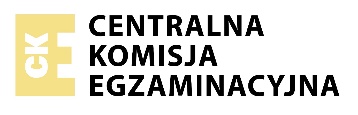 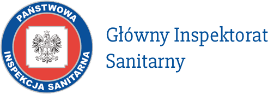 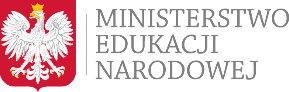 Dokument został podzielony na 6 sekcji, w których kolejno przedstawiono:w Sekcji 1.: podstawowe wytyczne dotyczące m.in. tego, kto może przyjść na egzamin, kto może być obecny na terenie szkoły podczas egzaminu oraz zasad korzystania z przyborów podczas egzaminóww Sekcji 2.:  wytyczne dotyczące środków ochrony osobistej zdających oraz innych osób biorących udział w organizowaniu i przeprowadzaniu egzaminów, w tym zasady dotyczące zakrywania ust i nosaw Sekcji 3.:  wytyczne dotyczące środków bezpieczeństwa związanych z organizacją przestrzeni, budynków, pomieszczeń, w tym sposobów aranżacji budynku szkoły oraz sal egzaminacyjnychw Sekcji 4.: wytyczne dotyczące możliwych modyfikacji w sposobie przeprowadzania egzaminuw Sekcji 5.:  wytyczne dotyczące szczególnych rozwiązań związanych z zapewnieniem bezpieczeństwa przeprowadzania egzaminu z danego przedmiotu, z danej kwalifikacji lub w danej sytuacjiw Sekcji 6.: wytyczne określające sposób postępowania w przypadku podejrzenia zakażenia u członka zespołu egzaminacyjnego lub u zdającego.Jeżeli wdrożenie danej wytycznej wymaga dodatkowych instrukcji związanych z koniecznością wprowadzenia szczegółowych rozwiązań związanych z organizacją lub przeprowadzaniem egzaminu, instrukcje te przedstawione są mniejszą czcionką na niebieskim tle (są to informacje natury czysto technicznej, administracyjnej, powiązane z daną wytyczną).Oznaczeniem [*] wyróżniono wytyczne istotne dla zdających (osób, które będą przystępowały do egzaminu w 2020 r.), o których powinni zostać poinformowani przed egzaminem (np. w postaci informacji na stronie internetowej szkoły, drogą mailową, w postaci komunikatu na tablicy informacyjnej w szkole / przed szkołą). Nie później niż 2 czerwca br.Oznaczeniem [!] wyróżniono informacje, które powinny być po raz kolejny przekazane zdającym po zajęciu miejsc w  sali egzaminacyjnej / w miejscu przeprowadzania egzaminu.Sekcja 1. Zdający oraz inne osoby biorące udział w organizowaniu i przeprowadzaniu egzaminów[*] Na egzamin może przyjść wyłącznie osoba zdrowa (zdający, nauczyciel, inny pracownik szkoły), bez objawów chorobowych sugerujących chorobę zakaźną.[*] Zdający, nauczyciel oraz każda inna osoba uczestnicząca w przeprowadzaniu egzaminu nie może przyjść na egzamin, jeżeli przebywa w domu z osobą na kwarantannie lub izolacji w warunkach domowych albo sama jest objęta kwarantanną lub izolacją w warunkach domowych.[*] Rodzic/Prawny opiekun nie może wejść z dzieckiem na teren szkoły, z wyjątkiem sytuacji, kiedy zdający wymaga pomocy np. w poruszaniu się.Podczas egzaminu w szkole mogą przebywać wyłącznie:zdającyosoby zaangażowane w przeprowadzanie egzaminu, tj. członkowie zespołów nadzorujących, obserwatorzy, {…}, osoby wyznaczone do przygotowania i obsługi oraz obsługujące sprzęt i urządzenia wykorzystywane w czasie egzaminu (np. komputery, sprzęt medyczny), {…}inni pracownicy szkoły odpowiedzialni za utrzymanie obiektu w czystości, dezynfekcję, obsługę szatni itp.pracownicy odpowiednich służb, np. medycznych, jeżeli wystąpi taka konieczność.Niedozwolone jest przebywanie na terenie szkoły osób innych niż wyżej wymienione, w tym rodziców/prawnych opiekunów uczniów (z wyjątkiem sytuacji, gdy zgodę na taki sposób dostosowania warunków przeprowadzania egzaminu wydał dyrektor OKE, lub jeżeli zdający wymaga pomocy np. w poruszaniu się), przedstawicieli mediów.W dniach, w których jest przeprowadzany egzamin, w szkole nie prowadzimy zajęć edukacyjnych dla innych uczniów Dotyczy to w szczególności:{…}EM z przedmiotów, do których przystępują największe grupy zdających w danej szkole: język polski, matematyka{…}.[*] [!] Zdający nie powinni wnosić na teren szkoły zbędnych rzeczy, w tym książek, telefonów komórkowych, maskotek.[*] [!] Na egzaminie każdy zdający korzysta z własnych przyborów piśmienniczych, linijki, cyrkla, kalkulatora itd. W przypadku materiałów jednorazowych, których zdający nie zwracają, dezynfekcja nie jest konieczna. Zdający nie mogą pożyczać przyborów od innych zdających.[*] Szkoła nie zapewnia wody pitnej. Na egzamin należy przynieść własną butelkę z wodą.[*] Na terenie szkoły nie ma możliwości zapewnienia posiłków. Osoby przystępujące do więcej niż jednego egzaminu w ciągu dnia będą mogły zjeść przyniesione przez siebie produkty w przerwie między egzaminami.[*] [!] Osoby, które przystępują do dwóch egzaminów jednego dnia, mogą w czasie przerwy opuścić budynek szkoły albo oczekiwać na terenie szkoły na rozpoczęcie kolejnego egzaminu danego dnia, zostanie zapewniona odpowiednia przestrzeń.Sekcja 2. Środki bezpieczeństwa osobistego[*] Czekając na wejście do szkoły albo sali egzaminacyjnej, zdający zachowują odpowiedni odstęp (co najmniej 1,5 m) oraz mają zakryte usta i nos.[*] Na teren szkoły mogą wejść wyłącznie osoby z zakrytymi ustami i nosem (maseczką jedno- lub wielorazową, materiałem, przyłbicą – w szczególności w przypadku osób, które ze względów zdrowotnych nie mogą zakrywać ust i nosa maseczką). Zakrywanie ust i nosa obowiązuje na terenie całej szkoły, z wyjątkiem sal egzaminacyjnych po zajęciu miejsc przez zdających {…}. Podczas wpuszczania uczniów do sali egzaminacyjnej członek zespołu nadzorującego może poprosić zdającego o chwilowe odsłonięcie twarzy w celu zweryfikowania jego tożsamości (konieczne jest wówczas zachowanie co najmniej 1,5-metrowego odstępu).[*] [!] Zdający są zobowiązani zakrywać usta i nos do momentu zajęcia miejsca w sali egzaminacyjnej. Po zajęciu miejsca w sali egzaminacyjnej (w trakcie egzaminu) zdający ma obowiązek ponownie zakryć usta i nos, kiedy:podchodzi do niego nauczyciel, aby odpowiedzieć na zadane przez niego pytaniewychodzi do toalety{…}kończy pracę z arkuszem egzaminacyjnym i wychodzi z sali egzaminacyjnej.Przewodniczący zespołu egzaminacyjnego, członkowie zespołu nadzorującego, obserwatorzy i inne osoby uczestniczące w przeprowadzaniu egzaminu, podczas poruszania się po sali egzaminacyjnej powinni mieć zakryte usta i nos, a na dłoniach rękawiczki. Mogą odsłonić twarz, kiedy obserwują przebieg egzaminu, siedząc albo stojąc, przy zachowaniu niezbędnego odstępu. [*] Zarówno zdający, jak i członkowie zespołu nadzorującego mogą – jeżeli uznają to za właściwe – mieć zakryte usta i nos w trakcie egzaminu, nawet po zajęciu miejsca przy stoliku / stanowisku egzaminacyjnym (w przypadku zdających) lub kiedy obserwują przebieg egzaminu, siedząc albo stojąc (w przypadku członków zespołu nadzorującego i innych osób zaangażowanych w przeprowadzanie egzaminu w danej sali).{…}[*] Zdający, którzy ze względów zdrowotnych nie mogą zakrywać ust i nosa maseczką, mogą nosić przyłbicę albo, jeżeli nie mogą również korzystać z przyłbicy, przystąpić do egzaminu w odrębnej sali egzaminacyjnej. W takiej sytuacji minimalny odstęp, jaki musi zostać zachowany pomiędzy samymi zdającymi oraz zdającymi i członkami zespołu nadzorującego, wynosi 2 m.Członkowie zespołu nadzorującego oraz inne osoby zaangażowane w przeprowadzanie egzaminu, którzy ze względów zdrowotnych nie mogą zakrywać ust i nosa za pomocą maseczki, powinni – kiedy jest to konieczne – używać przyłbicy, która nie utrudnia oddychania.[*] W przypadku {…} EM {…}zdający nie mogą przebywać w sali egzaminacyjnej podczas przerw między poszczególnymi zakresami, sesjami lub zmianami egzaminu, ze względu na konieczność przeprowadzenia dezynfekcji tych miejsc oraz – jeżeli to konieczne – znajdujących się w nich sprzętów.Losowanie numeru miejsca dla zdającego dokonuje przewodniczący zespołu nadzorującego lub członek zespołu w obecności zdającego.Sekcja 3. Środki bezpieczeństwa związane z organizacją przestrzeni, budynków, pomieszczeńPrzy wejściu do szkoły zostanie wywieszona informacja:dotycząca objawów zarażenia koronawirusem oraz sposobów zapobiegania zakażeniuzawierająca nazwę, adres oraz numer telefonu do najbliższej stacji sanitarno-epidemiologicznejzawierająca adres oraz numer telefonu najbliższego oddziału zakaźnegozawierająca numery telefonów do służb medycznychzawierająca numer infolinii NFZ w sprawie koronawirusa (800 190 590).Przy wejściu do szkoły zostanie umieszczony płyn do dezynfekcji rąk (środek na bazie alkoholu, min. 60%) oraz informacja o obligatoryjnym korzystaniu z niego przez wszystkie osoby wchodzące na teren szkoły. Płyn do dezynfekcji rąk będzie również dostępny w każdej sali egzaminacyjnej. Obok płynu informacja na temat prawidłowej dezynfekcji rąk.[*] [!] W przypadku egzaminu z przedmiotów{…}, na którym dozwolone jest korzystanie przez grupę zdających z np. jednego słownika, {…}, obok materiału{…}, z którego może korzystać więcej niż jedna osoba, zostanie ustawiony dozownik z płynem dezynfekcyjnym oraz  informacja dla zdających o konieczności korzystania z niego przed skorzystaniem z danego materiału egzaminacyjnego{…}.Ławki w sali egzaminacyjnej należy ustawić w taki sposób, aby pomiędzy zdającymi zachowany był co najmniej 1,5-metrowy odstęp w każdym kierunku. Na rysunku {…} przedstawiono przykładowy schemat sytuacyjny z zachowaniem zalecanych odstępów; możliwych jest wiele innych rozwiązań, zależnych od np. rozmiarów sali, układu mebli lub sprzętu w sali, liczby członków zespołu nadzorującego. Zaznaczony na schemacie odstęp (1,5 m) należy rozumieć jako co najmniej 1,5 m.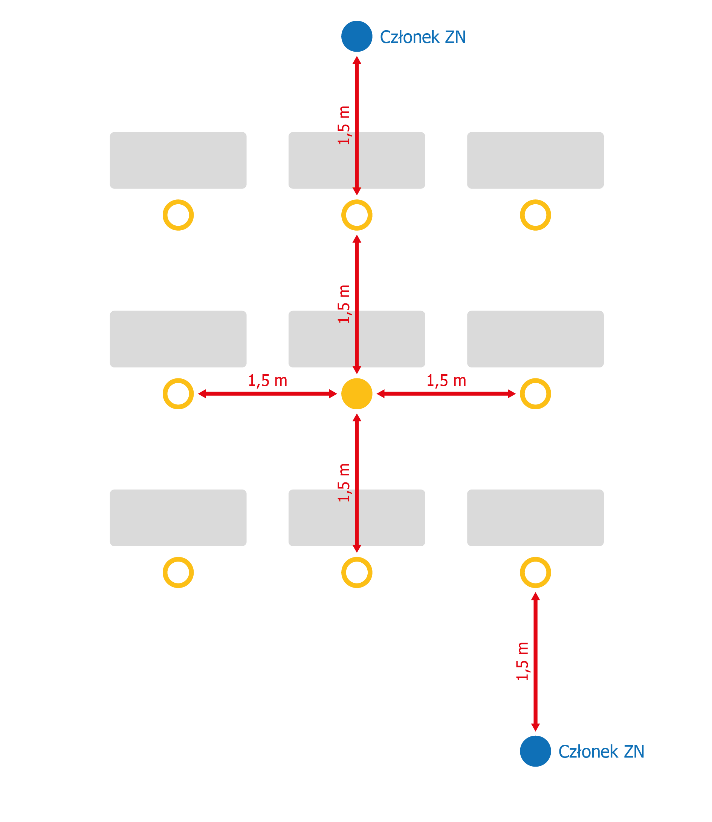 Miejsca dla członków zespołu nadzorującego również powinny zostać przygotowane z zachowaniem co najmniej 1,5-metrowego odstępu od zdających oraz od pozostałych członków zespołu nadzorującego (podczas gdy zdający rozwiązują zadania; w trakcie czynności organizacyjnych członkowie zespołu nadzorującego są zobowiązani zakrywać usta i nos oraz mieć założone rękawiczki). Członkowie zespołu nadzorującego powinni do niezbędnego minimum ograniczyć poruszanie się po sali egzaminacyjnej; konieczne jest jednak regularne nadzorowanie pracy zdających w pozycji stojącej. Istotne jest, aby zapewnić miejsca dla członków zespołu nadzorującego w taki sposób, aby zachować odpowiednie odstępy, przy jednoczesnym zapewnieniu możliwości właściwego nadzoru pracy zdających.Drzwi do szkoły oraz wszystkie drzwi wewnątrz budynku powinny być otwarte, tak aby zdający oraz inne osoby uczestniczące w przeprowadzaniu egzaminu nie musiały ich otwierać. Wyjątek stanowią:{…} EM z języków obcych nowożytnych w zakresie zadań na rozumienie ze słuchu, podczas których odtwarzane jest nagranie z płyty CDsytuacje, w których sale egzaminacyjne są wietrzone, tak aby nie tworzyć przeciągów.Jeżeli ze względów bezpieczeństwa przeciwpożarowego drzwi nie mogą być otwarte, należy zapewnić regularną dezynfekcję klamek/uchwytów.Sale egzaminacyjne należy wietrzyć przed wpuszczeniem do nich zdających, mniej więcej co godzinę w trakcie egzaminu (jeżeli pogoda na to pozwala oraz na zewnątrz budynku nie panuje zbyt duży hałas) oraz po egzaminie, dbając o zapewnienie komfortu zdających.Dla każdego zdającego zostanie zapewnione miejsce, w którym będzie mógł zostawić rzeczy osobiste – plecak, torbę, kurtkę, telefon itp. – odrębne pomieszczenie pod nadzorem pracownika albo pod zamknięciem. Należy zminimalizować możliwość kontaktowania się osób pozostawiających swoje rzeczy z osobami odbierającymi swoje rzeczy albo zadbać, by oczekując na oddanie lub odbiór swoich rzeczy zachowywali odpowiednie środki bezpieczeństwa (odległość od innych osób, zakrywanie ust i nosa).Należy zapewnić bieżącą dezynfekcję toalet.W pomieszczeniach higieniczno-sanitarnych – należy wywiesić plakaty z zasadami prawidłowego mycia rąk, a przy dozownikach z płynem – instrukcje na temat prawidłowej dezynfekcji rąk.Monitoring codziennych prac porządkowych, ze szczególnym uwzględnieniem utrzymywania w czystości ciągów komunikacyjnych, dezynfekowania powierzchni dotykowych: poręczy, klamek, włączników światła, klawiatur, myszek, uchwytów, poręczy krzeseł i powierzchni płaskich.Ławki oraz krzesła w sali egzaminacyjnej należy dezynfekować przed i po każdym egzaminie. W przypadku {…} EM {…} konieczne jest również dezynfekowanie ławek i krzeseł pomiędzy poszczególnymi {…} sesjami egzaminacyjnymi {…} danego dnia.Dezynfekować należy również:{…}{…}sprzęt (komputery, klawiatury, odtwarzacze płyt CD wykorzystywane do przeprowadzenia {…} EM z języka obcego nowożytnegoPrzeprowadzając dezynfekcję, należy ściśle przestrzegać zaleceń producenta znajdujących się na opakowaniu środka do dezynfekcji. Ważne jest ścisłe przestrzeganie czasu niezbędnego do wywietrzenia dezynfekowanych pomieszczeń lub przedmiotów, tak aby zdający oraz inne osoby zaangażowane w przeprowadzanie egzaminów nie byli narażeni na wdychanie oparów środków służących do dezynfekcji.Na terenie szkoły lub ośrodka należy wyznaczyć i przygotować pomieszczenie (wyposażone m.in. w środki ochrony osobistej i płyn dezynfekujący), w którym będzie można odizolować osobę w przypadku stwierdzenia objawów chorobowych.Jeżeli to możliwe, na terenie szkoły należy również wyznaczyć i przygotować miejsce (pomieszczenie, przestrzeń), wyposażone w płyn dezynfekujący, 
w którym osoby przystępujące do dwóch egzaminów jednego dnia będą mogły, przy zachowaniu odpowiednich odstępów, zjeść przyniesione przez siebie produkty w przerwie między egzaminami, albo poczekać do rozpoczęcia popołudniowej sesji egzaminacyjnej. Jeżeli pozwalają na to warunki pogodowe, przestrzeń ta może zostać zorganizowana na świeżym powietrzu.Sekcja 4. Dodatkowe procedury bezpieczeństwa w dniu egzaminuCzłonkowie zespołów nadzorujących zostaną przeszkoleni z zasad dotyczących bezpieczeństwa podczas egzaminu przeprowadzone przez przewodniczącego zespołu egzaminacyjnego.Przewodniczący zespołu egzaminacyjnego informuje członków zespołu nadzorującego przeprowadzającego egzamin w sali egzaminacyjnej, że w danej sali do egzaminu przystępuje zdający chorujący na alergię albo inne schorzenie, którego objawami mogą być kaszel, katar lub łzawienie. Członkowie zespołu nadzorującego muszą posiadać taką wiedzę, aby nie interpretować takich objawów w przypadku danego zdającego jako objawów „niepokojących”, o których mowa w pkt 6.1.Członkowie zespołu nadzorującego w rękawiczkach odbierają arkusze od przewodniczącego zespołu egzaminacyjnego. Arkusze są rozdawane zdającym również przez osoby, które mają założone rękawiczki, oraz mają zakryte usta i nos.[!] Przed rozpoczęciem egzaminu należy poinformować zdających o obowiązujących zasadach bezpieczeństwa, w tym przede wszystkim:zakazie kontaktowania się z innymi zdającymiobowiązku zakrywania ust i nosa w przypadku kontaktu bezpośredniego z nauczycielem, wyjścia do toalety lub wyjścia z sali egzaminacyjnej po zakończeniu pracy z arkuszem egzaminacyjnymniedotykania dłońmi okolic twarzy, zwłaszcza ust, nosa i oczu, a także przestrzegania higieny kaszlu i kichania: podczas kaszlu i kichania należy zakryć usta i nos zgiętym łokciem lub chusteczkąkonieczności zachowania odpowiedniego dystansu od innych zdających po zakończonym egzaminie.[*] Należy unikać tworzenia się grup zdających przed szkołą oraz przed salą egzaminacyjną przed rozpoczęciem egzaminu oraz po jego zakończeniu. W tym celu dyrektor szkoły może na przykład:przekazać zdającym z wyprzedzeniem (np. 2-, 3-dniowym) informację o godzinie, o której powinni stawić się w szkole przed rozpoczęciem egzaminu – mogą to być np. różne godziny dla zdających z różnych sal egzaminacyjnych (czas wejścia na teren szkoły / do sali egzaminacyjnej w np. 15-, 20-minutowych odstępach)Zasady w ZSP Nr 2 w Kępnie: na język polski, matematykę – 8.00 – uczniowie klasy IV TA, 8.30 – uczniowie klasy IV TB, absolwenci z lat ubiegłych oraz słuchacze LO dla Dorosłychwpuszczać zdających na teren szkoły różnymi wejściami, np. wg podziału na sale egzaminacyjne lub oddziaływpuszczać zdających na teren szkoły o różnych godzinach, np. 8:00, 8:20, 8:40, zgodnie z np. podziałem zdających na sale lub przedmioty (w przypadku języków obcych)żaden zdający nie opuszcza sali egzaminacyjnej na stałe przed upływem jednej godziny od godziny rozpoczęcia egzaminu wskazanej w harmonogramie, np. przed godziną 10:00, jeżeli egzamin rozpoczyna się o godz. 9:00 (z wyjątkiem skorzystania z toalety, konieczności zażycia lekarstwa, kontaktu ze służbami medycznymi){…} [!] poinstruować zdających, aby wrażeniami po egzaminie dzielili się między sobą z wykorzystaniem mediów społecznościowych, komunikatorów, telefonicznie, a unikali spotkań w grupie, np. przy wejściu do szkoły.O przyjętych rozwiązaniach należy poinformować zdających {…} z odpowiednim wyprzedzeniem.[*] W przypadku EM {…} zdający potwierdzają swoją obecność na egzaminie, podpisując się w wykazie, korzystając z własnego długopisu.[*] Zdający może opuścić na stałe salę egzaminacyjną (jeżeli zakończył pracę z arkuszem) najpóźniej na 15 minut przed czasem wyznaczonym jako czas zakończenia pracy z arkuszem. W ciągu ostatnich 15 minut przed zakończeniem egzaminu (nawet jeżeli zdający skończył pracę z arkuszem egzaminacyjnym) zdający nie opuszczają sali egzaminacyjnej. Sekcja 5. Szczegółowe rozwiązania dotyczące przeprowadzania egzaminów z danego przedmiotu, egzaminu z danej kwalifikacji lub egzaminu w dostosowanych warunkach(…) nie dotyczy ZSP Nr 2(…) nie dotyczy ZSP Nr 2(…) nie dotyczy ZSP Nr 2(…) nie dotyczy ZSP Nr 2(…) nie dotyczy ZSP Nr 2Sekcja 6. Postępowanie w przypadku podejrzenia zakażenia u członka zespołu egzaminacyjnego lub u zdającegoJeżeli zdający lub członek zespołu nadzorującego przejawia niepokojące objawy choroby, przewodniczący zespołu nadzorującego lub członek zespołu nadzorującego informuje o tym przewodniczącego zespołu egzaminacyjnego, który zapewnia odizolowanie zdającego lub innej osoby przejawiającej objawy choroby w odrębnym pomieszczeniu lub wyznaczonym miejscu 
z zapewnieniem minimum 2 m odległości od innych osób.{…} W przypadku zdających pełnoletnich przystępujących do EM {…} – PZE informuje właściwą powiatową stację sanitarno-epidemiologiczną, a w razie pogarszania się stanu zdrowia zdającego – także pogotowie ratunkowe. W przypadku gdy stan zdrowia nie wymaga interwencji zespołu ratownictwa medycznego, zdający powinien udać się do domu transportem indywidualnym, pozostać w domu i skorzystać z teleporady medycznej.(…)w przypadku wystąpienia u zdającego lub członka zespołu nadzorującego, lub innej osoby biorącej bezpośredni udział w przeprowadzaniu egzaminu na danej sali egzaminacyjnej niepokojących objawów sugerujących zakażenie koronawirusem, należy niezwłocznie przerwać egzamin tego zdającego oraz wdrożyć procedurę opisaną w pkt 6.1. Rekomenduje się ustalenie listy osób przebywających w tym samym czasie w części/częściach szkoły, w których przebywała osoba podejrzana o zakażenie, i zalecenie stosowania się do wytycznych GIS odnoszących się do osób, które miały kontakt z osobą potencjalnie zakażoną (por. pkt 3.6.5.).W przypadku wątpliwości co do sposobu postępowania zawsze należy zwrócić się do właściwej powiatowej stacji sanitarno-epidemiologicznej w celu konsultacji lub uzyskania porady.Dodatkowe informacjeSPOSOBY WYRAŻANIA WYNIKÓWWyniki egzaminu maturalnego w części ustnej są zastępowane adnotacją „W 2020 r. egzaminu nie przeprowadzono”ŚWIADECTWA DOJRZAŁOŚCI, ANEKSY DO ŚWIADECTW DOJRZAŁOŚCI I ZAŚWIADCZENIA O WYNIKACH EGZAMINU11 sierpnia 2020- dla absolwentów, którzy przystępowali do egzaminu maturalnego w terminie głównym i dodatkowym30 września 2020r – dla absolwentów, którzy przystępowali do egzaminu maturalnego w terminie poprawkowymSESJA POPRAWKOWADo 14 sierpnia 2020r. oświadczenie absolwenta o zamiarze przystąpienia do egzaminu maturalnego w terminie poprawkowym8 września 2020r. część pisemna egzaminu maturalnego w terminie poprawkowymZestawienie terminów, w jakich egzamin maturalny z danego przedmiotu miał się odbyć w maju i czerwcu (w terminie głównym i dodatkowym), z terminami, w jakich zostanie przeprowadzony w czerwcu i lipcuTermin główny egzaminu maturalnegoTermin dodatkowy egzaminu maturalnegoW szczególnych przypadkach losowych lub zdrowotnych, uniemożliwiających przystąpienie do egzaminu maturalnego z danego przedmiotu lub przedmiotów w terminie głównym, dyrektor okręgowej komisji egzaminacyjnej, na udokumentowany wniosek absolwenta lub jego rodziców (załącznik nr 6.), może wyrazić zgodę na przystąpienie przez absolwenta do egzaminu maturalnego z tego przedmiotu lub przedmiotów w terminie dodatkowym (w lipcu 2020r.)Szczegółowe rozwiązania techniczne związane z organizacją pracy zdających, którzy ze względów zdrowotnych nie mogą zakrywać ust i nosaSytuacja, w której dany zdający ze względów zdrowotnych nie może zakrywać ust i nosa, powinna zostać zgłoszona dyrektorowi szkoły nie później niż do 29 maja 2020 r.Dyrektor szkoły niezwłocznie przekazuje informację o konieczności organizacji egzaminu w odrębnej sali egzaminacyjnej dyrektorowi okręgowej komisji egzaminacyjnej oraz postępuje zgodnie z informacją określoną w pkt 3.6.3.Szczegółowe rozwiązania organizacyjne związane z przeprowadzaniem egzaminu w przypadku konieczności odizolowania zdającego lub innej osoby uczestniczącej w przeprowadzaniu egzaminuW przypadku wystąpienia konieczności odizolowania członka zespołu nadzorującego przejawiającego objawy choroby w odrębnym pomieszczeniu lub wyznaczonym miejscu, przewodniczący zespołu egzaminacyjnego niezwłocznie powiadamia o tym fakcie dyrektora okręgowej komisji egzaminacyjnej, z którym ustala sposób postępowania. Przewodniczący zespołu egzaminacyjnego powinien – tak szybko, jak jest to możliwe –zapewnić zastępstwo za członka zespołu, który nie może brać udziału w przeprowadzaniu danego egzaminu. Jeżeli nie będzie to możliwe, dyrektor OKE może wydać zgodę na zakończenie przeprowadzania egzaminu w niepełnym składzie zespołu nadzorującego, jeżeli nie stanowi to zagrożenia dla bezpieczeństwa zdających oraz zapewniony jest odpowiedni nadzór nad pracą zdających. Informację o wystąpieniu opisanej sytuacji odnotowuje się w protokole przebiegu egzaminu w danej sali oraz w protokole zbiorczym.W przypadku wystąpienia konieczności odizolowania zdającego, członka zespołu nadzorującego lub innej osoby zaangażowanej w przeprowadzanie egzaminu przejawiającej objawy choroby w odrębnym pomieszczeniu lub wyznaczonym miejscu, przewodniczący zespołu egzaminacyjnego może podjąć decyzję o przerwaniu i unieważnieniu egzaminu dla wszystkich zdających, którzy przystępowali do danego egzaminu w danej sali, jeżeli z jego oceny sytuacji będzie wynikało, że takie rozwiązanie jest niezbędne.Przedmiot / PoziomTermin ustalonyna maj 2020 r.Termin egzaminuw czerwcu 2020 r.język polski – PP4 maja 2020 r.8 czerwca 2020 r. (poniedziałek)język polski – PR4 maja 2020 r.8 czerwca 2020 r. (poniedziałek)matematyka – PP5 maja 2020 r.9 czerwca 2020 r. (wtorek)język łaciński i kultura antyczna – PP, PR5 maja 2020 r.9 czerwca 2020 r. (wtorek)język angielski - PP6 maja 2020 r.10 czerwca 2020 r. (środa)język angielski – PR6 maja 2020 r.10 czerwca 2020 r. (środa)język angielski – DJ6 maja 2020 r.10 czerwca 2020 r. (środa)matematyka – PR 7 maja 2020 r.15 czerwca 2020 r. (poniedziałek)filozofia – PP, PR7 maja 2020 r.15 czerwca 2020 r. (poniedziałek)biologia – PP, PR8 maja 2020 r.16 czerwca 2020 r. (wtorek)wiedza o społeczeństwie – PP, PR8 maja 2020 r.16 czerwca 2020 r. (wtorek)chemia – PP, PR11 maja 2020 r.17 czerwca 2020 r. (środa)informatyka – PP, PR11 maja 2020 r.17 czerwca 2020 r. (środa)język niemiecki – PP 12 maja 2020 r.18 czerwca 2020 r. (czwartek)język niemiecki – PR 12 maja 2020 r.18 czerwca 2020 r. (czwartek)język niemiecki – DJ 12 maja 2020 r.18 czerwca 2020 r. (czwartek)geografia – PP, PR13 maja 2020 r.19 czerwca 2020 r. (piątek)historia sztuki – PP, PR13 maja 2020 r.19 czerwca 2020 r. (piątek)język rosyjski – PP 14 maja 2020 r.26 czerwca 2020 r. (piątek)język rosyjski – PR 14 maja 2020 r.26 czerwca 2020 r. (piątek)język rosyjski – DJ 14 maja 2020 r.26 czerwca 2020 r. (piątek)język francuski – PP 15 maja 2020 r.23 czerwca 2020 r. (wtorek)język francuski – PR 15 maja 2020 r.23 czerwca 2020 r. (wtorek)język francuski – DJ 15 maja 2020 r.23 czerwca 2020 r. (wtorek)fizyka – PRfizyka i astronomia – PP, PR18 maja 2020 r.24 czerwca 2020 r. (środa)historia – PP, PR18 maja 2020 r.24 czerwca 2020 r. (środa)język hiszpański – PP 19 maja 2020 r.25 czerwca 2020 r. (czwartek)język hiszpański – PR 19 maja 2020 r.25 czerwca 2020 r. (czwartek)język hiszpański – DJ 19 maja 2020 r.25 czerwca 2020 r. (czwartek)język włoski – PP 20 maja 2020 r.22 czerwca 2020 r. (poniedziałek)język włoski – PR 20 maja 2020 r.22 czerwca 2020 r. (poniedziałek)język włoski – DJ 20 maja 2020 r.22 czerwca 2020 r. (poniedziałek)język łemkowski – PP, PR20 maja 2020 r.22 czerwca 2020 r. (poniedziałek)historia muzyki – PP, PR21 maja 2020 r.29 czerwca 2020 r. (poniedziałek)język kaszubski – PP, PR21 maja 2020 r.29 czerwca 2020 r. (poniedziałek)język litewski – PP 21 maja 2020 r.29 czerwca 2020 r. (poniedziałek)język litewski – PR 21 maja 2020 r.29 czerwca 2020 r. (poniedziałek)język białoruski – PP 21 maja 2020 r.29 czerwca 2020 r. (poniedziałek)język białoruski – PR 21 maja 2020 r.29 czerwca 2020 r. (poniedziałek)język ukraiński – PP 21 maja 2020 r.29 czerwca 2020 r. (poniedziałek)język ukraiński – PR 21 maja 2020 r.29 czerwca 2020 r. (poniedziałek)matematyka w języku obcym21 maja 2020 r.29 czerwca 2020 r. (poniedziałek)biologia w języku obcym21 maja 2020 r.29 czerwca 2020 r. (poniedziałek)chemia w języku obcym21 maja 2020 r.29 czerwca 2020 r. (poniedziałek)fizyka w języku obcym21 maja 2020 r.29 czerwca 2020 r. (poniedziałek)geografia w języku obcym21 maja 2020 r.29 czerwca 2020 r. (poniedziałek)historia w języku obcym21 maja 2020 r.29 czerwca 2020 r. (poniedziałek)Przedmiot / PoziomTermin ustalonyna czerwiec 2020 r.Termin egzaminuw lipcu 2020 r.biologia – PP, PR5 czerwca 2020 r.8 lipca 2020 r. (środa)wiedza o społeczeństwie – PP, PR4 czerwca 2020 r.8 lipca 2020 r. (środa)geografia – PP, PR8 czerwca 2020 r.8 lipca 2020 r. (środa)informatyka – PP, PR5 czerwca 2020 r.8 lipca 2020 r. (środa)język polski – PP1 czerwca 2020 r.9 lipca 2020 r. (czwartek)matematyka – PP2 czerwca 2020 r.9 lipca 2020 r. (czwartek)język litewski – PP 19 czerwca 2020 r.9 lipca 2020 r. (czwartek)język białoruski – PP 19 czerwca 2020 r.9 lipca 2020 r. (czwartek)język ukraiński – PP 19 czerwca 2020 r.9 lipca 2020 r. (czwartek)język angielski - PP3 czerwca 2020 r.10 lipca 2020 r. (piątek)język angielski – PR3 czerwca 2020 r.10 lipca 2020 r. (piątek)język angielski – DJ3 czerwca 2020 r.10 lipca 2020 r. (piątek)język francuski – PP 10 czerwca 2020 r.10 lipca 2020 r. (piątek)język francuski – PR 10 czerwca 2020 r.10 lipca 2020 r. (piątek)język francuski – DJ 10 czerwca 2020 r.10 lipca 2020 r. (piątek)język hiszpański – PP 17 czerwca 2020 r.10 lipca 2020 r. (piątek)język hiszpański – PR 17 czerwca 2020 r.10 lipca 2020 r. (piątek)język hiszpański – DJ 17 czerwca 2020 r.10 lipca 2020 r. (piątek)język niemiecki – PP 9 czerwca 2020 r.10 lipca 2020 r. (piątek)język niemiecki – PR 9 czerwca 2020 r.10 lipca 2020 r. (piątek)język niemiecki – DJ 9 czerwca 2020 r.10 lipca 2020 r. (piątek)język rosyjski – PP 15 czerwca 2020 r.10 lipca 2020 r. (piątek)język rosyjski – PR 15 czerwca 2020 r.10 lipca 2020 r. (piątek)język rosyjski – DJ 15 czerwca 2020 r.10 lipca 2020 r. (piątek)język włoski – PP 18 czerwca 2020 r.10 lipca 2020 r. (piątek)język włoski – PR 18 czerwca 2020 r.10 lipca 2020 r. (piątek)język włoski – DJ 18 czerwca 2020 r.10 lipca 2020 r. (piątek)język polski – PR1 czerwca 2020 r.13 lipca 2020 r. (poniedziałek)fizyka – PRfizyka i astronomia – PP, PR16 czerwca 2020 r.13 lipca 2020 r. (poniedziałek)matematyka – PR 2 czerwca 2020 r.13 lipca 2020 r. (poniedziałek)filozofia – PP, PR4 czerwca 2020 r.13 lipca 2020 r. (poniedziałek)język łaciński i kultura antyczna – PP, PR4 czerwca 2020 r.13 lipca 2020 r. (poniedziałek)historia sztuki – PP, PR4 czerwca 2020 r.13 lipca 2020 r. (poniedziałek)historia muzyki – PP, PR16 czerwca 2020 r.13 lipca 2020 r. (poniedziałek)chemia – PP, PR8 czerwca 2020 r.14 lipca 2020 r. (wtorek)historia – PP, PR16 czerwca 2020 r.14 lipca 2020 r. (wtorek)język litewski – PR 19 czerwca 2020 r.14 lipca 2020 r. (wtorek)język białoruski – PR 19 czerwca 2020 r.14 lipca 2020 r. (wtorek)język ukraiński – PR 19 czerwca 2020 r.14 lipca 2020 r. (wtorek)język kaszubski – PP, PR19 czerwca 2020 r.14 lipca 2020 r. (wtorek)język łemkowski – PP, PR19 czerwca 2020 r.14 lipca 2020 r. (wtorek)matematyka w języku obcym19 czerwca 2020 r.14 lipca 2020 r. (wtorek)biologia w języku obcym19 czerwca 2020 r.14 lipca 2020 r. (wtorek)chemia w języku obcym19 czerwca 2020 r.14 lipca 2020 r. (wtorek)fizyka w języku obcym19 czerwca 2020 r.14 lipca 2020 r. (wtorek)geografia w języku obcym19 czerwca 2020 r.14 lipca 2020 r. (wtorek)historia w języku obcym19 czerwca 2020 r.14 lipca 2020 r. (wtorek)